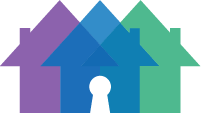 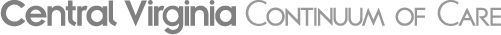 Board Meeting April 5, 2023Welcome and Introductions: Tab RobertsonCalled to order 1:09pm.Approval of March Board Minutes: Tab RobertsonSarah Q motions to approve March Board minutes, Shawn seconds, none opposed.Vote on CoC Bylaw Change: Tab RobertsonArticle III Section 2 (Board Composition). Recommended update to reflect making funded agencies ex officio Board members so that they do not count toward the 7-17 board member count. Ex officio Board members are entitled to the same voting rights as regular Board members. Mary motions to accept by laws as presented, Paul seconds, none opposed. Proposed Board Slate of 2023-2024 (see back page): Jeremy WhiteRenewal Members – Brittany, Pat recommended for a 2nd term, Chelsey for a 4th term.Outgoing Members- Caleb and Tim completed term.New Members- Arnold Corneal, Homeless Education Liaison LCS; Tracey Ballagh, Executive Director with Rush Homes; Traci Blido, Executive Director, Central Virginia Workforce Development Board; Michael Johnson with Lynchburg Police Department.Board Officers- President: Tab Robertson for 3rd Term, Vice President: Paul Robertson for 1st term, Secretary: Chelsey Tomlin for 4th termCommittee and Working Group Chairs
* Mary motions to approve Board slate as proposed, Brittany seconds, none opposed. YWCA of Central Virginia April Events: Stephanie AndrewsApril is sexual assault awareness month and the Racial Justice challenge. The national organization sends you information regarding racial justice for 21 days starting April 17th. Housing, disability, music and mental health topics for racial justice challenge. End of April annual side by side walk, last Friday at 11:30am to start at YWCA and end with lunch. On April 18th, after the community meeting, Stephanie will provide a racial justice training.CoC Consumer Survey Review: Sarah FuentesReviewing data from last 2.5 years which is pre-digital surveys. Will move these data reports to the Board quarterly moving forward. 64 responses. Most relevant resources helpful to obtain housing identified as rental/utility assistance, housing search, budgeting and financial life assistance, home visits. Once in contact with homeless response system, 60% obtained housing in 1 month or less. How easy it was to access homeless response system, approximately 70% agreed it was easy. Majority of services were delivered timely. 85% felt listened to and needs were addressed/choices were honored. 80% were involved in creating housing plan.90% rating for professional and courteous staff interactions. 86% felt informed about the process and what to expect. Suggestions box:Hard to be out during the day, especially in colder/rainy weatherDifficulty getting into the Salvation ArmyMore landlord connectionsMore counseling/classes/therapy opportunitiesTransportation assistanceChildcare assistanceMore job search assistanceNeed more housing search assistance- especially after an eviction CoC Funding: Sarah QuarantottoCommunity Development Block Grant (CDBG) applications submitted to the Community Development Advisory Committee (CDAC)- CDBG is a federal grant that comes to City of Lynchburg, funds day time CHIA, we submit application for funding annually. Application approved for $65,000 by CDAC, goes before City Council for final approval. HUD CoC Competition Funding FY2022- $433,833. All projects got renewal funding and we received the bonus program. 6% increase in overall amount awarded from FY21. Housing Inventory Count: Sarah FuentesThe Housing Inventory Count is a snapshot of the bed/unit inventory within a CoC dedicated to serve persons who are homeless. 97% utilization of Emergency Shelter on January 25th, night of the Point In Time count. Highest utilization we’ve ever had. In the last 3 years, our community has lost 42% of it’s emergency shelter capacity. Need is increasing and capacity is decreasing. Roads to Recovery increasing beds. The CoC has the capacity to permanently house 179 people at a single point in time (permanent housing intervention). 8 new PSH units with Florida Terrace. Committee Reports:CoC/HMIS Lead: Sarah Quarantotto & Sarah FuentesNew Coordinated Entry Specialist started on March 3rd Point-in-Time Count and Housing Inventory Count submitted on March 20th Renewed HMIS Contract with The Planning CouncilCoC Community Meeting Agenda – April 18th Community Case Review: Sarah FuentesCommunity Commitment Committee: Stephanie Andrews- engaging connections to attend April Community Meeting.Data & Performance: Sarah Fuentes- April 20th at 11amHomeless and Housing Services: Sarah Quarantotto – meets every other month at United Way, resource sharing since strategic goals have been met. Nominating: Jeremy White Training: Mary Mayrose- SurveyMonkey training responses, 90% wanted training on community organizing. New Business – Monitoring and Evaluation committee- HUD funded project evaluations coming up. No changes to tool from last year. Closing Announcements Next meeting: May 3, 2023 at 1:00pm in-person at Miriam’s House2023 – 2024 Proposed CVCoC Board Slate Renewal Members:Brittany McFadden recommended for a 2nd termPat Young recommended for a 2nd termChelsey Tomlin recommended for a 4th termOutgoing Members: Caleb Prieto completed his 1st termTim Saunders completed his 1st termThe Central Virginia CoC Board members shall serve two terms of two years, renewable for additional terms if nominated for renewal. Terms will not be in place for CoC funded agency representatives.New Members:Arnold Corneal - Homeless Education Liaison, Lynchburg City SchoolsTracey Ballagh – Executive Director, Rush HomesTraci Blido – Executive Director, Central Virginia Workforce Development BoardBoard Officers: President: Tab Robertson for a 3rd termVice- President: Paul Robertson for a 1st termSecretary: Chelsey Tomlin for a 4th termThe officers of the Central Virginia CoC shall be drawn from the members of the Board who shall annually elect a Chair, Vice-Chair, and Secretary. Additional officers, including additional Vice-Chair(s), as may be deemed necessary, also may be elected or appointed by the Board from time to time. The officers shall serve for a term of one year and be eligible for reelection.Committee and Working Group Chairs: Community Commitment Committee: Stephanie Andrews, YWCA of Central VirginiaCommunity Case ReviewFamily & Youth: Alison Hardy, Miriam’s HouseChronic: Johnathan Willis, Lynchburg Department of Human ServicesVeteran Huddle: Kate Donaldson, Veteran AffairsData and Performance Committee: Sarah Fuentes, Miriam’s HouseHomeless and Housing Services Committee: Sarah Quarantotto, Miriam’s HouseMonitoring and Evaluation: Melva Walker, City of Lynchburg Training: Brittany McFadden, Park View Community MissionNominating: Jeremy White, Blue Ridge Consumer LawPoint in Time: Sarah Fuentes, Miriam’s HouseXPaul RobertsonXMary Mayrose (Janice Payne-Hubbard)xChelsey TomlinXStephanie AndrewsxSarah FuentesXBryon MeadexJeremy WhiteEvelyn JordanxSarah QuarantottoXShawn FarmerXBrittany McFaddenxTab RobertsonMickey PaigeJohn HughesPat YoungXApril Watson